                                                      ПРОЕКТ           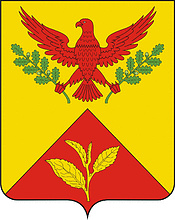 АДМИНИСТРАЦИЯШАУМЯНСКОГО СЕЛЬСКОГО ПОСЕЛЕНИЯТУАПСИНСКОГО РАЙОНАПОСТАНОВЛЕНИЕ             от _______________                                                            №______с. ШаумянОб утверждении Положения о выдаче разрешения на выполнение авиационных работ, парашютных прыжков, демонстрационных полётов воздушных судов, полётов беспилотных воздушных судов, подъёмов привязных аэростатов над населёнными пунктами Шаумянского сельского поселения Туапсинского района, посадки (взлёта) на расположенные в границах населённых пунктов Шаумянского сельского  поселения Туапсинского района района площадки, сведения о которых не опубликованы в документах аэронавигационной информацииВ соответствии с пунктом 49 Федеральных правил использования воздушного пространства Российской Федерации, утверждённых постановлением Правительства Российской Федерации от 11 марта 2010 года № 138, пунктом 40.5 Федеральных авиационных правил «Организация планирования использования воздушного пространства Российской Федерации», утверждённых приказом Минтранса России от 16 января 2012 года № 6, Уставом Шаумянского сельского  поселения Туапсинского района постановляю:1. Утвердить:1.1. положение о выдаче разрешения на выполнение авиационных работ, парашютных прыжков, демонстрационных полётов воздушных судов, полётов беспилотных воздушных судов, подъёмов привязных аэростатов над населёнными пунктами Шаумянского сельского поселения Туапсинского района, а также на выполнение посадки (взлёта) на расположенные в границах населённых пунктов Шаумянского сельского  поселения Туапсинского района площадки, сведения о которых не опубликованы в документах аэронавигационной информации, согласно приложению № 1;1.2. форму заявления о выдаче разрешения на выполнение авиационных работ, парашютных прыжков, демонстрационных полётов воздушных судов, полётов беспилотных воздушных судов, подъёмов привязных аэростатов над населёнными пунктами Шаумянского сельского поселения Туапсинского района, посадки (взлёта) на расположенные в границах населённых пунктов Шаумянского сельского поселения Туапсинского района площадки, сведения о которых не опубликованы в документах аэронавигационной информации, согласно приложению № 2;1.3. форму разрешения на выполнение авиационных работ, парашютных прыжков, демонстрационных полётов воздушных судов, полётов беспилотных воздушных судов, подъёмов привязных аэростатов над населёнными пунктами Шаумянского сельского поселения Туапсинского района, а также на выполнение посадки (взлёта) на расположенные в границах населённых пунктов Шаумянского сельского поселения Туапсинского района площадки, сведения о которых не опубликованы в документах аэронавигационной информации, согласно приложению № 3;1.4. форму уведомления  об отказе в выдаче разрешения на выполнение авиационных работ, парашютных прыжков, демонстрационных полётов воздушных судов, полётов беспилотных воздушных судов, подъёмов привязных аэростатов над населёнными пунктами Шаумянского сельского поселения Туапсинского района, а также на выполнение посадки (взлёта) на расположенные в границах населённых пунктов Шаумянского сельского поселения Туапсинского района площадки, сведения о которых не опубликованы в документах аэронавигационной информации, согласно приложению № 4.2.Постановление администрации Шаумянского сельского поселения Туапсинского района от 25.08.2020 №59 Об утверждении Положения о выдаче разрешения на выполнение авиационных работ, парашютных прыжков, демонстрационных полётов воздушных судов, полётов беспилотных воздушных судов (за исключением полётов беспилотных воздушных судов с максимальной взлётной массой менее 0,25 кг), подъёмов привязных аэростатов над территорией Шаумянского сельского поселения Туапсинского района,  посадки (взлёта) на расположенные в границах Шаумянского сельского поселения Туапсинского района площадки, сведения о которых не опубликованы в документах аэронавигационной информации» считать утратившим силу.3. Контроль за исполнением настоящего постановления возложить на заместителя главы администрации Шаумянского сельского поселения Туапсинского района, Т.А.Делигевуряна.4. Ведущему специалисту по общим вопросам, А.А.Варельджян, обнародовать настоящее постановление и разместить его на официальном сайте Шаумянского сельского поселения Туапсинского района шаумянское.рф в информационно-телекоммуникационной сети «Интернет».5. Настоящее постановление вступает в силу со дня его обнародования.ГлаваШаумянского сельского поселенияТуапсинского района                                                                                  А.А.КочканянПоложениео выдаче разрешения на выполнение авиационных работ, парашютных прыжков, демонстрационных полётов воздушных судов,полётов беспилотных воздушных судов, подъёмов привязныхаэростатов над населёнными пунктами Шаумянского сельского поселения Туапсинского района, а также на выполнение посадки (взлёта) на расположенные в границах населённых пунктов Шаумянского сельского поселения Туапсинского района площадки, сведения о которыхне опубликованы в документах аэронавигационной информацииРаздел I. ОБЩИЕ ПОЛОЖЕНИЯ1.1. Настоящее Положение определяет порядок выдачи разрешения на выполнение авиационных работ, парашютных прыжков, демонстрационных полётов воздушных судов, полётов беспилотных воздушных судов, подъёмов привязных аэростатов над населёнными пунктами Шаумянского сельского  поселения Туапсинского района, а также на выполнение посадки (взлёта) на расположенные в границах населённых пунктов Шаумянского сельского  поселения Туапсинского района площадки, сведения о которых не опубликованы в документах аэронавигационной информации (далее - Разрешение), уведомления от отказе в выдаче разрешения на выполнение авиационных работ, парашютных прыжков, демонстрационных полётов воздушных судов, полётов беспилотных воздушных судов, подъёмов привязных аэростатов над населёнными пунктами Шаумянского сельского  поселения Туапсинского района, а также на выполнение посадки (взлёта) на расположенные в границах населённых пунктов Шаумянского сельского  поселения Туапсинского района площадки, сведения о которых не опубликованы в документах аэронавигационной информации (далее - уведомление от отказе в выдаче Разрешения). Действие данного Положения не распространяется на правоотношения, связанные с использованием воздушного пространства над населёнными пунктами Шаумянского сельского  поселения Туапсинского района: - в запретных зонах, а также в зонах ограничения полётов, деятельность в которых осуществляется на постоянной основе.- на полёты беспилотных воздушных судов (далее – БВС) с максимальной взлётной массой менее 0,25 кг.Раздел II. ПОРЯДОК ВЫДАЧИ РАЗРЕШЕНИЯ2.1. Для получения Разрешения юридические, физические лица, в том числе индивидуальные предприниматели или их уполномоченные представители (далее — заявитель) в срок не позднее, чем за 15 рабочих дней до дня планируемого выполнения авиационных работ, парашютных прыжков, демонстрационных полётов воздушных судов, полётов беспилотных воздушных судов, подъёмов привязных аэростатов над населёнными пунктами Шаумянского сельского  поселения Туапсинского района, посадки (взлёта) на расположенные в границах населённых пунктов Шаумянского сельского  поселения Туапсинского района площадки, сведения о которых не опубликованы в документах аэронавигационной информации, направляют в администрацию Шаумянского сельского  поселения Туапсинского района заявление о выдаче разрешения по форме, утверждённой Приложением № 2 к настоящему постановлению.Приём заявлений, выдача разрешения или уведомления  об отказе в выдаче разрешения осуществляется администрацией Шаумянского сельского  поселения Туапсинского района   (далее - Уполномоченный орган) по адресу: 352825 Краснодарский край, Туапсинский район, с. Шаумян. ул.Шаумяна, д.56 2.2. К заявлению прилагаются следующие документы (оригиналы для ознакомления): 1) копия документа, удостоверяющего личность заявителя, заявителей (если заявителем является физическое лицо, в том числе индивидуальный предприниматель); либо его, их представителя; выписка из Единого государственного реестра юридических лиц (для юридического лица), выписка из Единого государственного реестра индивидуальных предпринимателей (для индивидуального предпринимателя);2) копия документа, подтверждающего полномочия лица на осуществление действий от имени заявителя (в случае обращения представителя заявителя);3) копия правоустанавливающего (правоудостоверяющего) документа на воздушное судно (сведения, выписка из Единого государственного реестра прав на воздушные суда и сделок с ними - в отношении воздушных судов, указанных в подпункте 4 пункта 2.2 раздела II Положения, и др.); 4) сведения из Федерального агентства воздушного транспорта (Росавиации) о государственной регистрации гражданского воздушного судна, беспилотного гражданского воздушного судна с максимальной взлётной массой свыше 30 килограммов (свидетельство о государственной регистрации и др.);5) сведения из Федерального агентства воздушного транспорта (Росавиации) о постановке на учёт беспилотного гражданского воздушного судна с максимальной взлётной массой от 0,25 килограмма до 30 килограммов, о внесении изменений в учётную запись беспилотного воздушного судна (уведомление, выписка и др.);6) копия договора обязательного страхования ответственности владельца воздушного судна перед третьими лицами в соответствии с Воздушным кодексом Российской Федерации или полис (сертификат) к данному договору;7) документы, подтверждающие получение согласия на обработку персональных данных. 2.2.1. Предоставление документов, указанных в подпунктах 3-4 пункта 2.2 раздела II настоящего Положения, не требуется, если заявитель является обладателем сертификата эксплуатанта, выданного в соответствии с требованиями Приказа Минтранса России от 13 августа 2015 г. № 246 "Об утверждении Федеральных авиационных правил "Требования к юридическим лицам, индивидуальным предпринимателям, осуществляющим коммерческие воздушные перевозки. Форма и порядок выдачи документа, подтверждающего соответствие юридических лиц, индивидуальных предпринимателей, осуществляющих коммерческие воздушные перевозки, требованиям федеральных авиационных правил". Заявитель предоставляет копию сертификата (свидетельства) эксплуатанта.2.2.2. Предоставление документов, указанных в подпунктах 3-4 пункта 2.2 раздела II настоящего Положения, не требуется, если заявитель относится к государственной авиации. Заявитель предоставляет документ, подтверждающий годность заявленного государственного воздушного судна к эксплуатации (выписка из формуляра воздушного судна с записью о годности к эксплуатации).2.2.3. Предоставление документов, указанных в подпунктах 4, 5 пункта 2.2 раздела II настоящего Положения, не требуется при выполнении работ на сверхлёгком пилотируемом гражданском воздушном судне с массой конструкции 115 килограммов и менее. Заявитель предоставляет копию документа, подтверждающего технические характеристики воздушного судна (паспорт, формуляр или руководство пользователя воздушного судна с указанием его максимальной взлётной массы (массы конструкции).2.3. Заявление регистрируется в Уполномоченном органе в день его поступления.2.4. Заявление рассматривается Уполномоченным органом в течение 5 рабочих дней со дня регистрации в Уполномоченном органе.2.5. Уведомление об отказе в выдаче разрешения принимается по следующим основаниям:1) заявителем не представлены документы, указанные в пункте 2.2, подпунктах 2.2.1, 2.2.2, 2.2.3 пункта 2.2 раздела II настоящего Положения;2) заявление о выдаче разрешения оформлено с нарушением требований настоящего Положения либо направлено в Уполномоченный орган с нарушением сроков, указанных в пункте 2.1 раздела II настоящего Положения.2.6. При отсутствии оснований, предусмотренных пунктом 2.5 раздела II настоящего Положения, принимается решение о выдаче разрешения, утверждаемого главой Шаумянского сельского  поселения Туапсинского района  в установленном законодательством порядке.2.7. Решение о выдаче Разрешения или уведомление об отказе в выдаче Разрешения принимается главой Шаумянского сельского поселения Туапсинского района, либо лицом, исполняющим его обязанности, по основаниям, установленным в пунктах 2.5 и 2.6 раздела II настоящего Положения.Разрешение или уведомление   об отказе в выдаче Разрешения подписывается главой Шаумянского сельского поселения Туапсинского района либо лицом, исполняющим его обязанности.Указанные Разрешение или уведомление  об отказе в выдаче Разрешения выдаются заявителю способом, указанным в заявлении, не позднее 7 рабочих дней со дня его регистрации в Уполномоченном органе.В целях выполнения авиационных работ и парашютных прыжков, а также демонстрационных полётов над населёнными пунктами пользователю воздушного пространства помимо Разрешения, выданного органом местного самоуправления, также необходимо получить разрешение и условия на использование воздушного пространства от соответствующих оперативных органов Единой системы организации воздушного движения Российской Федерации на основании пункта 40.5 Федеральных авиационных правил "Организация планирования использования воздушного пространства Российской Федерации", утверждённых приказом Минтранса России от 16 января 2012 г. № 6.Ведущий специалист по территориальному планированию и землеустройствуадминистрацииШаумянского сельского поселенияТуапсинского района                                                                                                               З.П.ПетроваЗаявлениео выдаче разрешения на выполнение авиационных работ,парашютных прыжков, демонстрационных полётов воздушных судов,полётов беспилотных воздушных судов, подъёмовпривязных аэростатов над населёнными пунктами Шаумянского сельского  поселения Туапсинского района , посадки (взлёта) на расположенные в границах населённых пунктов Шаумянского сельского  поселения Туапсинского района  площадки, сведения о которых не опубликованы в документах аэронавигационной информацииПрошу выдать разрешение на выполнение над населёнными пунктами Шаумянского сельского  поселения Туапсинского района :____________________________________________________________________(авиационных работ, парашютных прыжков, подъёма привязных аэростатов, демонстрационных полётов, полётов беспилотного воздушного судна, посадки (взлёта) на площадку)с целью: _________________________________________________________________________________________________________________________________на воздушном судне: ______________________________________________________________________________________________________________________(указать количество и тип воздушных судов, государственный регистрационный (опознавательный) знак воздушного судна (если известно заранее) место использования воздушного пространства (посадки (взлёта)):____________________________________________________________________(район проведения авиационных работ, демонстрационных полётов, посадочные площадки, площадки приземления парашютистов, место подъёма привязного аэростата, полётов беспилотного воздушного судна)срок использования воздушного пространства:дата начала использования: _______________,дата окончания использования: _____________время использования воздушного пространства (посадки (взлёта)):____________________________________________________________________(планируемое время начала и окончания использования воздушного пространства)Разрешение или решение об отказе в выдаче разрешения прошу выдать:лично/ направить по электронной почте/ направить почтовым отправлением (нужное подчеркнуть).    Приложение:____________________________________________________________________(документы, прилагаемые к заявлению)____________________________________________________________________"____" ___________ 20__ г.             _________________________________(подпись, расшифровка подписи)Разрешениена выполнение авиационных работ, парашютных прыжков,демонстрационных полётов воздушных судов, полётовбеспилотных воздушных судов, подъёмов привязныхаэростатов над населёнными пунктами Шаумянского сельского  поселения Туапсинского района, а также на выполнение посадки (взлёта) на расположенные в границах населённых пунктов Шаумянского сельского  поселения Туапсинского района  площадки, сведения о которых не опубликованы в документах аэронавигационной информации (нужное подчеркнуть)Рассмотрев Ваше заявление от «____» _____________ 20___ года, администрация Шаумянского сельского поселения Туапсинского района  в соответствии с пунктом 49 Федеральных правил использования воздушного пространства Российской Федерации, утверждённых постановлением Правительства Российской Федерации от 11 марта 2010 года № 138,  разрешает:____________________________________________________________________(наименование юридического лица; фамилия, имя, отчество физического лица)адрес места нахождения (жительства):________________________________________________________________________________________________________________________________________выполнение _________________________________над населёнными пунктами Шаумянского сельского  поселения Туапсинского района с целью:____________________________________________________________________(цель проведения запрашиваемого вида деятельности)на воздушном судне (воздушных судах):____________________________________________________________________(указать количество и тип воздушных судов)государственный регистрационный (опознавательный) знак(и):____________________________________________________________________(указать, если заранее известно)место использования воздушного пространства (посадки (взлёта)):________________________________________________________________________________________________________________________________________(район проведения авиационных работ, демонстрационных полётов, беспилотного воздушного судна, посадочные площадки, площадки приземления парашютистов, место подъёма привязного аэростата)Сроки использования воздушного пространства над населёнными пунктами Шаумянского сельского  поселения Туапсинского района :____________________________________________________________________(дата (даты) и временной интервал проведения запрашиваемого вида деятельности)__________________________________ /Ф.И.О. и должность подписывающего/                 (подпись)Уведомлениеоб отказе в выдаче разрешения на выполнение авиационныхработ, парашютных прыжков, демонстрационных полётоввоздушных судов, полётов беспилотных воздушных судов,подъёмов привязных аэростатов над населёнными Шаумянского сельского  поселения Туапсинского района , а также на выполнение посадки (взлёта) на расположенные в границах населённых пунктов Шаумянского сельского  поселения Туапсинского района площадки, сведения о которых не опубликованы в документахаэронавигационной информацииРассмотрев Ваше заявление от «____» ____________ 20__ года, администрация Шаумянского сельского  поселения Туапсинского района  в соответствии с пунктом 49 Федеральных правил использования воздушного пространства Российской Федерации, утверждённых постановлением Правительства Российской Федерации от 11 марта 2010 года № 138,   отказывает в выдаче____________________________________________________________________(наименование юридического лица, фамилия, имя, отчество физического лица)адрес места нахождения (жительства):____________________________________________________________________разрешения на выполнение авиационных работ, парашютных прыжков, демонстрационных полётов воздушных судов, полётов беспилотных воздушных судов, подъёмов привязных аэростатов над населёнными пунктами Шаумянского сельского  поселения Туапсинского района , посадки (взлёта) на расположенные в границах населённых пунктов Шаумянского сельского  поселения Туапсинского района площадки в связи с:____________________________________________________________________(основания для отказа, в соответствии с пунктом 2.5 Приложения № 1 к постановлению)__________________________________ /Ф.И.О. и должность подписывающего/(подпись)Приложение  1к постановлениюадминистрации Шаумянского  сельского поселения Туапсинского района от ___________ № ____Приложение  2к постановлению администрацииШаумянского сельского поселения Туапсинского районаот ___________ № ____Главе Шаумянского сельского  поселения Туапсинского районаот _____________________________(наименование юридического лица;Ф.И.О. физического лица)________________________________(адрес места нахождения/жительства)телефон: _________, факс _________эл. почта: _______________________Приложение № 3к постановлению администрации Шаумянского сельского поселения Туапсинского района от ___________ № ____Приложение № 4к постановлению администрации Шаумянского сельского поселения Туапсинского района от ___________ № ____